Baby Week Safeguarding Statement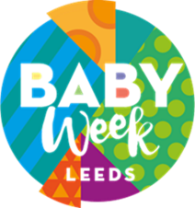 The Children’s Act 1989 states the child’s welfare is paramount and that every child has a right to protection from abuse, neglect and exploitation.The Charity Commission has stated that safeguarding should be a key governance priority for all charities, regardless of size, type, or income, not just those charities working with children or vulnerable adults. It has also stated that it is essential for charity trustees to have and implement safeguarding policies and procedures and that they have to be adequate and appropriate for the charity’s particular circumstances.This policy is intended to support all staff, trustees and volunteers to create a secure environment, and to ensure a clear understanding of duty of care to children and families. Safeguarding children and protecting them from harm is everyone’s responsibility. Everyone who comes into contact with children and families has a role to play. Children are best protected when professionals are clear about what is required of them individually, and how they need to work together.________________________________________________________Baby Week understands safeguarding to be about ensuring the safety and wellbeing of everyone with whom we work in partnership with including families, carers and other professionals as well members of the community. Baby Week is centred around people who are pregnant, newborn babies, infants and adults who are parents, carers and the wider family and promoting services which are there to support them for the best start in life. The responsibility extends to our trustees and the active working group made up of representatives in statutory and non-statutory services. Our approach to safeguarding involves promoting a culture of safety and wellbeing to all who are involved with Baby Week, however, does not employ any staff but only freelance roles who have the correct documentation and policies. As a charity and voluntary organisation Baby Week is recognised and supported by the Children and Families Trust Board, the NHS, Public Health and takes the responsibility of following guidance of the Leeds Safeguarding Children Partnership as an ambassador of Child Friendly Leeds. Baby Week’s main purpose is to bring sectors and services together for one week helping to share best practice and improve access to services for families. We seek to understand policies, procedures, and practice of our partners and to support them where assistance is required to build and strengthen good practice.  The Board of Trustees has the responsibility to ensure that:There are designated persons or services to ask for safeguarding issues. Sadiya Salim would be the first contact and then passed on to management at Child Friendly Leeds, Leeds City Council for any partnership events or activities. All staff and volunteers undertake Safeguarding Training relevant to the role; All staff and volunteers access supervision relevant to the post.All staff and volunteers understand where to get support and guidanceDated: 01/11/2022CSWS Duty and Advice / Front Door Safeguarding HubUrgent Child Protection concerns / initial referralProfessionals – 0113 3760336Members of the public – 0113 2223301CSWS Emergency Duty Team (out of hours)Urgent Child Protection concerns0113 535 0600childrensEDT@leeds.gov.uk